          Члены молодежных комитетов филиалов ООО «Газпром трансгаз Югорск» приняли участие 15 сентября 2018 года в субботнике в рамках Всемирного дня чистоты «Сделаем!». Субботник по очистке территории от захламления проходил в границах примыкания улицы Андреевской к улице Кольцевой. В результате было вывезено более 60 куб. метров мусора.                     Особая благодарность ООО «Газпром трансгаз Югорск» за предоставление автотехники.           Субботник доказал, что вместе мы готовы сделать многое, чтобы наш любимый город был самым красивым и чистым городом на планете.
         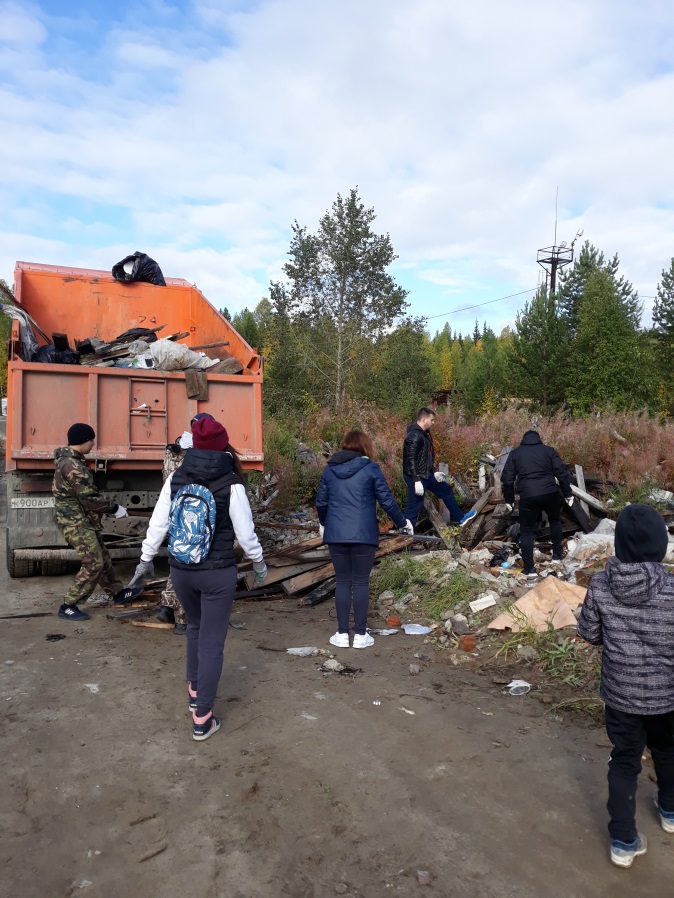 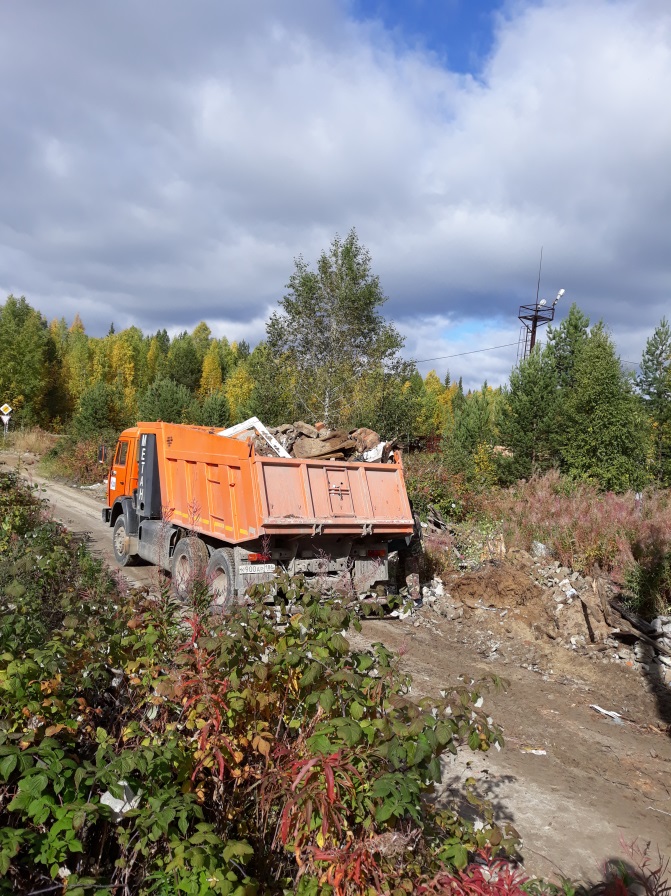 